C U R R I C U L U MV I T A E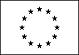 INFORMAZIONI PERSONALINomeIndirizzoTelefono                                 E-mailNazionalitàData di nascitaESPERIENZA LAVORATIVA• Date (da – a)Nome e indirizzo del datore di lavoroTipo di azienda o settoreTipo di impiegoPrincipali mansioni e responsabilitàDate (da – a)Nome e indirizzo del datore di lavoroTipo di azienda o settoreTipo di impiegoPrincipali mansioni e responsabilitàDate (da – a)Nome e indirizzo del datore di lavoroTipo di azienda o settoreTipo di impiegoPrincipali mansioni e responsabilitàDate (da – a)Nome e indirizzo del datore di lavoroTipo di azienda o settoreTipo di impiegoPrincipali mansioni e responsabilitàISTRUZIONE E FORMAZIONE• Date (da – a)Nome e tipo di istituto di istruzione o formazione• Qualifica conseguitaPagina 1 - Curriculum vitae del Dr Fulvio PiazzaPIAZZA FULVIO06, via Carmelo Giarrizzo, 90146 Palermo+39 391 1897980piazzafulvio@gmail.comItaliana31.12.1963Dal 16 dicembre 2004 ad oggiAzienda Ospedaliera “V. Cervello” (oggi Ospedali Riuniti Villa Sofia-Cervello) di PalermoEnte ospedalieroContratto a tempo indeterminato (mobilità volontaria)Dirigente Medico U.O. di Urologia; dal 16 gennaio 2015, con brevi periodi di interruzione, incarico di sostituzione di Direttore dell’ U.O.C. di Urologia. Dal 30 agosto 2019 incarico quinquennale di Direttore di U.O.C. di Urologia                                                                                                                                                                                                                                                                                                                                                     Dal 1 aprile 2004 al 15 dicembre 2004Ospedale “Civico” di Partinico, ASL 6 PalermoEnte ospedalieroContratto a tempo indeterminato (vincitore di concorso pubblico per titoli ed esami) Dirigente Medico U.O. di UrologiaDal 1 aprile 1996 al 31 marzo 2001Casa di Cure Macchiarella SpA di PalermoCasa di Cure accreditata con il SSNContratto libero-professionaleMedico Aiuto U.O. di UrologiaDal 1990 al 1993Centro di litotrissia extracorporea per il trattamento della calcolosi urinaria “Litor srl” presso la Casa di cure Macchiarella SpA di PalermoSocietà privataContratto libero-professionaleMedico Operatore12.12.1995Istituto di Materie Urologiche dell’Università degli Studi di PalermoSpecializzazione in Urologia con punti 50/50 con lode• Date (da – a)Nome e tipo di istituto di istruzione o formazioneQualifica conseguitaDate (da – a)Nome e tipo di istituto di istruzione o formazioneQualifica conseguitaCAPACITA’ E COMPETENZE PERSONALIPRIMA LINGUACapacità di letturaCapacità di scritturaCapacità di espressione oraleALTRE LINGUECapacità di letturaCapacità di scritturaCapacità di espressione oraleCAPACITÀ E COMPETENZE RELAZIONALICAPACITÀ E COMPETENZE ORGANIZZATIVEPagina 2 - Curriculum vitae del Dr Fulvio PiazzaII sessione 1989Università degli Studi di PalermoLaurea in medicina e Chirurgia con punti 110/110 con lode1982Liceo Classico G.Garibaldi di PalermoDiploma di Maturità classicaVolontariato presso la Lega Italiana per la Lotta Contro i Tumori di PalermoItalianoEccellenteEccellenteEccellenteIngleseBuonaBuonaBuonaInterazione continua con i propri colleghi della medesima disciplina; interazione continua con colleghi di altre discipline;  approccio e prestazione al lavoro con spirito di competitività; ascoltare con pazienza e interesse gli altri.Capacità di coesione dell’équipe multiprofessionale; capacità di gestione dei conflitti, negoziazione delle richieste espresse dagli operatori ed integrazione dei bisogni del personale con le esigenze del servizio fornito agli utenti; capacità di implementazione dei progetti obiettivi e programmi e piani di lavoro; capacità di leadership orientata a coniugare gli aspetti operativi (i compiti) e quelli legati alle persone e finalizzata a favorire la condivisione delle regole e delle decisioniCAPACITÀ E COMPETENZE TECNICHE                       ALTRE  CAPACITÀ ECOMPETENZEPATENTE O PATENTI       Palermo, 20.01.2021Pagina 3 - Curriculum vitae del Dr Fulvio PiazzaEsegue attività medico-assistenziale di natura diagnostica.Esegue attività chirurgica di tipo endoscopico, a cielo aperto, laparoscopico e laparoscopico Robot-assistito.)Negli anni dal 2004 al 2006 ha preso parte ad un progetto di formazione in laparoscopia urologica realizzato presso l’U.O. di Urologia dell’Azienda Ospedaliera “V.Cervello” con l’intervento di un Istruttore/Tutor nella persona del Dott. Giorgio Martina, esperto nella metodica, direttore della U.O. di Urologia del “Ospedale Morelli” di Sondalo, Azienda Ospedaliera della Valtellina e della Valchiavenna, Sondrio.L’iter formativo è continuato nel 2008 mediante accessi mensili presso l’U.O. di Urologia dell’ Ospedale Morelli di Sondalo.Negli anni dal 2013 al 2015 ha preso parte ad un progetto di formazione in chirurgia robotica urologica realizzato presso l’U.O. di Urologia dell’Azienda Ospedaliera “Ospedali Riuniti Villa Sofia-Cervello” con l’intervento di un Istruttore/Tutor nella persona del Dott. Deliu Victor Matei, esperto della metodica, dirigente medico dell’ U.O. di Urologia dell’Istituto Europeo dei Tumori (IEO) di Milano.Nel corso dello svolgimento dell’ incarico di sostituzione di Direttore dell’ U.O. di Urologia dell’Azienda Ospedaliera “Ospedali Riuniti Villa Sofia-Cervello” è entrato a far parte del progetto di formazione degli specializzandi della Scuola di specializzazione in Urologia diretta dal Prof. Alchiede Simonato dell’Università degli Studi di Palermo.Ha partecipato a numerosi corsi di formazione, congressi, convegni, Giornate di Studio con riconoscimento crediti ECM, nazionali ed internazionali, anche in qualità di relatore. Attività di docenza in corsi universitari organizzati dall’Università di PalermoNel 2016 e nel 2018 ha organizzato presso l’A.O. Ospedali Riuniti Villa Sofia Cervello  Convegni sul cancro della prostata con interventi di chirurgia robotica in diretta, nel corso dei quali ha eseguito un intervento di prostatectomia radicale laparoscopica robot-assistita in collegamento diretto con l’aula del convegno.Il giorno 11/12/2017, presso l’Ordine dei Medici di Palermo, ha sostenuto con esito favorevole l’esame finale per il conseguimento dell’attestazione del Corso di Formazione Manageriale per Dirigenti di Struttura ComplessaDiscreta conoscenza degli applicativi informatoci maggiormente in uso.Patente Automobilistica B; Patente nautica vela e motore senza limitiIl sottoscritto è a conoscenza che, ai sensi dell’art. 78 del D. Lgs 445/00, le dichiarazioni mendaci, la falsità negli atti e l’uso di atti falsi sono puniti ai sensi del codice penale e delle leggi speciali. Inoltre, il sottoscritto autorizza al trattamento dei dati personali, secondo quanto previsto dalla Legge 196/03                                                                                   In fede                                                                                Fulvio Piazza.